	Женева, 14 июля 2016 годаУважаемая госпожа,
уважаемый господин,1	В дополнение к извещению БСЭ (Дополнительный документ 2 к Коллективному письму 12/11 и AAP-82 от 16 июня 2016 г.), а также в соответствии с п. 6.2 Рекомендации A.8 (Йоханнесбург, 2008 г.) настоящим информирую вас о том, что 11-я Исследовательская комиссия на своей пленарной сессии, состоявшейся 6 июля 2016 года, утвердила текст проекта новой Рекомендации МСЭ-T Q.3960.2	Название новой Рекомендации МСЭ-Т Q.3960 было изменено на этапе снятия замечаний ААР и приобрело следующий вид: 	МСЭ-Т Q.3960 "Система измерения рабочих характеристик, относящихся к интернету".3	Имеющаяся патентная информация доступна в онлайновом режиме на веб-сайте МСЭ-Т.4	Текст предварительно опубликованной Рекомендации будет в ближайшее время размещен на веб-сайте МСЭ-Т.5	Текст данной Рекомендации будет опубликован МСЭ в самое ближайшее время.С уважением,Чхе Суб Ли
Директор Бюро
стандартизации электросвязи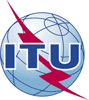 Международный союз электросвязиБюро стандартизации электросвязиМеждународный союз электросвязиБюро стандартизации электросвязи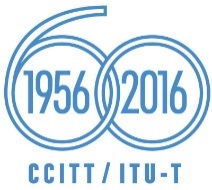 Осн.:Циркуляр 232 БСЭ
COM 11/SP–	Администрациям Государств – Членов Союза–	Членам Сектора МСЭ-Т–	Ассоциированным членам МСЭ-Т–	Академическим организациям − Членам МСЭТел.:Факс:Эл. почта:+41 22 730 5858+41 22 730 5853tsbsg11@itu.intКопии:–	Председателю и заместителям председателя 11-й Исследовательской комиссии–	Директору Бюро развития электросвязи–	Директору Бюро радиосвязиПредмет:Утверждение Рекомендации МСЭ-Т Q.3960 "Система измерения рабочих характеристик, относящихся к интернету"Утверждение Рекомендации МСЭ-Т Q.3960 "Система измерения рабочих характеристик, относящихся к интернету"